Scientific Summer 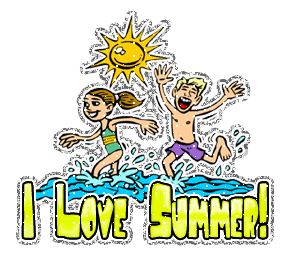 NAME___________________________ Please type and use color pictures if possible. I. Think about something you did this summer that was scientific. Write a paragraph to describe what you did. Be sure to give some detail of your activity. II. Use a picture of yourself doing the activity if you have one or make a drawing or graphic, etc. of the activity. You can also download a picture from the Internet or other source showing the activity. III. Write a second paragraph to explain what is scientific about what you did. Give an example and put some detail into your explanation. Refer to science concepts  such as: Newton’s  Laws, gravity, electricity, blood flow, etc.) Each description and picture should be on 8 1/2 x 11 letter size paper. The pictures and description will be used to decorate the science room door.  So this is a time to show off what you did this summer.  Some Ideas that you could relate to science are: Golfing Emergency Room Traveling Tanning Summer Camp Vacation Spots Baseball Amusement Rides Watching TV Camping Telephones Zims  Hot SpringsThe Salmon River,…AND MORE!!!!! 